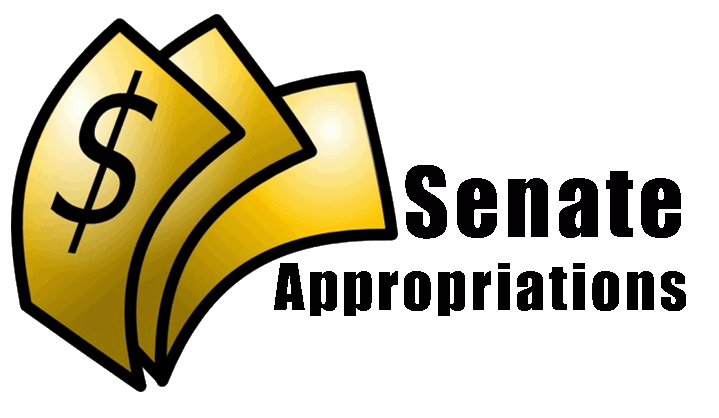 REQUEST FOR VARIANCEDate (mm/dd/yy):Organization Name:President (Print Name):  SignatureTreasurer (Print Name):SignatureMove From: Line Number:Line Title:New Line Item:Line Number:Line Title:Reason for Change (Please be detailed):